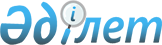 «Денсаулық сақтау саласындағы аккредиттеу ережесін бекіту туралы» Қазақстан Республикасы Үкіметінің 2009 жылғы 12 қазандағы № 1559 қаулысына өзгеріс енгізу туралы
					
			Күшін жойған
			
			
		
					Қазақстан Республикасы Үкіметінің 2011 жылғы 31 тамыздағы № 982 Қаулысы. Күші жойылды - Қазақстан Республикасы Үкіметінің 2015 жылғы 17 маусымдағы № 448 қаулысымен      Ескерту. Күші жойылды - ҚР Үкіметінің 17.06.2015 № 448 (алғашқы ресми жарияланған күнінен бастап қолданысқа енгізіледі) қаулысымен.      Қазақстан Республикасының Үкіметі ҚАУЛЫ ЕТЕДІ:



      1. «Денсаулық сақтау саласындағы аккредиттеу ережесін бекіту туралы» Қазақстан Республикасы Үкіметінің 2009 жылғы 12 қазандағы № 1559 қаулысына (Қазақстан Республикасының ПҮАЖ-ы, 2009 ж., № 42, 408-құжат) мынадай өзгеріс енгізілсін:

      көрсетілген қаулымен бекітілген денсаулық сақтау саласындағы аккредиттеу ережесі осы қаулыға қосымшаға сәйкес жаңа редакцияда жазылсын.



      2. Осы қаулы алғашқы ресми жарияланған күнінен бастап қолданысқа енгізіледі.      Қазақстан Республикасының

      Премьер-Министрі                                К.Мәсімов

Қазақстан Республикасы 

Үкiметiнiң      

2011 жылғы 31 тамыздағы

№ 982 қаулысына   

қосымша       

Қазақстан Республикасы 

Үкiметiнiң      

2009 жылғы 12 қазандағы

№ 1559 қаулысымен   

бекiтiлген       

Денсаулық сақтау саласындағы аккредиттеу ережесі 1. Жалпы ережелер

      1. Осы Денсаулық сақтау саласындағы аккредиттеу ережесі (бұдан әрi – Ереже) «Халық денсаулығы және денсаулық сақтау жүйесi туралы» Қазақстан Республикасының 2009 жылғы 18 қыркүйектегi Кодексiне сәйкес әзiрлендi және денсаулық сақтау саласында аккредиттеу жүргiзу тәртiбiн белгiлейдi.



      2. Осы Ережеде, мынадай негізгі ұғымдар пайдаланылады:

      денсаулық сақтау ұйымы – денсаулық сақтау саласындағы қызметті жүзеге асыратын заңды тұлға;

      денсаулық сақтау субъектілері – жеке медициналық практикамен және фармацевтикалық қызметпен айналысатын денсаулық сақтау ұйымы, сондай-ақ жеке тұлға;

      медициналық ұйым – негізгі қызметі медициналық көмек көрсету болып табылатын денсаулық сақтау ұйымы;

      тәуелсіз сарапшы – денсаулық сақтау субъектілері қызметіне тәуелсіз сараптама жүргізу үшін белгіленген тәртіппен аккредиттелген жеке тұлға;

      аккредиттелетін субъект – медициналық ұйым, денсаулық сақтау ұйымы, жеке тұлғалар;

      аккредиттеуші орган – денсаулық сақтау саласындағы уәкілетті орган (бұдан әрі – уәкілетті орган); 

      халық медицинасы (емшілік) – емдік заттар, сондай-ақ емдік және гигиеналық тәсілдер мен дағдылар туралы халықтың жинаған эмпиризмдік мәліметтерінің жиынтығы және оларды денсаулық сақтау, аурулардың алдын алу мен емдеу үшін практикалық қолдану.



      3. Денсаулық сақтау саласындағы аккредиттеуге:

      көрсетiлетiн медициналық және фармацевтикалық қызметтердiң денсаулық сақтау саласындағы белгiленген талаптар мен стандарттарға сәйкестiгiн тану мақсатында медициналық ұйымдар;

      емші сертификатын беру бойынша қызметпен айналысуға үміткер денсаулық сақтау ұйымдары;

      денсаулық сақтау субъектiлерiнiң қызметiне тәуелсiз сараптамалық бағалау жүргiзу үшiн жеке тұлғалар жатқызылады.



      4. Аккредиттеу ерiктi сипатта болады және аккредиттелетiн субъектiнiң қаражаты есебiнен және Қазақстан Республикасының заңнамасына сәйкес тыйым салынбаған өзге де қаражат есебiнен жүзеге асырылады.



      5. Денсаулық сақтау саласында аккредиттеудi жүзеге асыратын орган (ұйым) аккредиттеу жөнiндегi тиiстi комиссияны (бұдан әрi – Комиссия) құрады және емші сертификатын беру бойынша қызметпен айналысуға аккредиттелген денсаулық сақтау ұйымдарының, денсаулық сақтау саласындағы медициналық ұйымдар мен тәуелсiз сарапшылардың дерекқорын құрады.



      6. Медициналық ұйымдарды аккредиттеудi аккредиттеуші орган не денсаулық сақтау саласындағы уәкілетті орган аккредиттеген ұйым жүргiзедi.



      7. Комиссиялардың құрамы мен олар туралы ереже аккредиттеуші органның шешімімен бекiтiледi. 

2. Денсаулық сақтау субъектiлерiнiң қызметiне тәуелсiз сараптамалық бағалау жүргiзу үшiн жеке тұлғаларды аккредиттеудi жүргiзу тәртiбi

      8. Денсаулық сақтау субъектiлерiнiң қызметiне тәуелсiз сараптамалық бағалауды жүргiзуге аккредиттеуден өту кезiнде жеке тұлғалар аккредиттеушi органға мынадай құжаттарды:



      1) уәкiлеттi орган бекiткен мамандықтар номенклатурасына сәйкес мәлімделген аккредиттеу саласын көрсете отырып, аккредиттеушi орган бекiткен нысан бойынша аккредиттеуден өтуге арналған өтiнiшті;



      2) жеке куәлiгiнiң көшiрмесiн;



      3) салық төлеушi куәлiгiнiң көшiрмесiн;



      4) жоғары кәсiптiк бiлiмi туралы дипломның көшiрмесiн;



      5) ғылыми дәрежелерiнің, атақтарының (олар болған кезде) болуы туралы құжаттардың көшiрмелерiн;



      6) бiрiншi немесе жоғары бiлiктiлiк санаттарының берiлгенi туралы сертификаттардың көшiрмелерiн;



      7) практикалық денсаулық сақтауда мамандығы бойынша кемiнде 7 жыл жұмыс өтiлiнiң болуын растайтын еңбек кiтапшасының көшiрмесiн;



      8) жұмыс орнынан (негiзгi) мiнездеме немесе кәсiптiк медицина қауымдастықтарының немесе денсаулық сақтау саласындағы ғылыми ұйымдардың немесе медициналық бiлiм беру ұйымдарының (кемiнде екеу) ұсынымдарын;



      9) соңғы 5 жыл iшiнде денсаулық сақтау саласындағы ғылыми ұйымдарда және медициналық бiлiм беру ұйымдарында жалпы көлемi кемiнде 216 сағат бiлiктiлiгiн арттыру және (немесе) қайта даярлау туралы, оның iшiнде сараптама жүргiзу мәселелерi бойынша немесе сараптама қызметiнiң негiздерi бойынша құжаттардың көшiрмелерiн ұсынады.



      9. Аккредиттеуші орган құжаттарды алған сәтінен бастап екі жұмыс күнінің ішінде ұсынылған құжаттардың толықтығын тексереді. Ұсынылған құжаттардың толық болмау фактісі анықталған жағдайда көрсетілген мерзімдерде жазбаша уәждемемен өтінішті одан әрі қараудан бас тартылады.



      10. Құжаттарды қарау мерзiмi денсаулық сақтау субъектiлерiнiң қызметiне тәуелсiз сараптамалық бағалау жүргiзу үшiн жеке тұлғаларды аккредиттеуден өткiзуге өтiнiш тiркелген сәттен бастап аккредиттеушi орган тиiстi шешiм шығарғанға дейiн 30 күнтiзбелiк күннен аспайды.



      11. Денсаулық сақтау субъектiлерiнiң қызметiне тәуелсiз сараптама жүргiзу үшiн жеке тұлғаларды аккредиттеу конкурстық iрiктеу (тестiлеу және әңгiмелесу) арқылы олардың бiлiктiлiгiн кешендi бағалау негiзiнде жүргiзiледi.



      12. Кешендi бағалаудың қорытындылары бойынша аккредиттеушi орган аккредиттеу немесе аккредиттеуден бас тарту туралы шешiм қабылдайды. Кешендi бағалауды жүргiзу тәртiбiн уәкiлеттi орган бекiтедi.



      13. Аккредиттеуден өткен субъектiге аккредиттеушi орган бекiтетiн нысан бойынша 3 жыл мерзiмге аккредиттеу туралы куәлiк берiледi.



      14. Мынадай жағдайларда аккредиттеу туралы куәлiк беруден:



      1) ұсынылған құжаттарда бұрмаланған немесе жалған ақпарат болғанда;



      2) кешендi бағалаудың (тестiлеу және әңгiмелесу) қанағаттанғысыз нәтижелерi болғанда;



      3) азаматтардың және заңды тұлғалардың жеке тұлғаның қызметiне мемлекеттiк органдарға комиссиялық тексеру актiлерiмен расталған негiзгi шағымдары болғанда;



      4) жеке тұлғаға қатысты мәлiмделген түрi бойынша қызметпен айналысуға тыйым салу туралы сот шешiмi болғанда бас тартылады. 

3. Медициналық ұйымдарды аккредиттеудi жүргiзу тәртiбi

      15. Медициналық ұйымдар аккредиттеуден өту үшiн аккредиттеушi органға мынадай құжаттарды:



      1) аккредиттеушi орган бекiткен нысан бойынша өтiнiшті;



      2) медициналық және (немесе) фармацевтикалық қызметтi жүзеге асыру құқығына қосымшасымен лицензияның көшiрмесiн;



      3) құрылтай құжаттарының және мемлекеттiк тiркеу туралы куәлiктiң көшiрмелерiн (заңды тұлғалар үшiн);



      4) өзiн-өзi бағалау нәтижелерiнiң өз бетiнше немесе тәуелсiз сарапшыларды тарта отырып жүргiзiлетiн аккредиттеу стандарттарына сәйкестiгiне көшiрмені тапсырады.

      Мемлекеттік заңды тұлғалар және мемлекет қатысатын заңды тұлғалар заңды тұлға мүлкiнiң меншiк иесiн немесе меншiк иесi өкiлеттiк берген органның не оған құрылтай құжаттарымен өкiлеттiк берiлген заңды тұлға органының заңды тұлғаның мөрiмен бекiтiлген медициналық ұйымдар ұсынған ақпараттың растығын көрсетеді.



      16. Медициналық ұйымдар ұсынған құжаттардың осы Ереженің 15-тармағына сәйкестiгiн қарауды аккредиттеушi органның аумақтық бөлiмшелерi жүзеге асырады.



      17. Аккредиттеуші органның аумақтық бөлімшелері құжаттарды алған сәтінен бастап екі жұмыс күнінің ішінде ұсынылған құжаттардың толықтығын тексереді. Ұсынылған құжаттардың толық болмау фактісі анықталған жағдайда көрсетілген мерзімдерде өтінішті одан әрі қараудан жазбаша уәждемемен одан әрі қараудан бас тартылады.



      18. Медициналық ұйымдарды аккредиттеу олардың қызметiнiң уәкiлеттi орган бекiткен белгiленген аккредиттеу стандарттарына сәйкестiгiне сыртқы кешендi бағалау негiзiнде жүргiзiледi және мемлекеттiк тапсырысты орналастыру кезiнде ескерiледi.



      19. Медициналық ұйымдардың аккредиттеу стандарттарына сәйкестiгiне сыртқы кешендi бағалау:



      1) дербес немесе заңнамада белгiленген тәртiппен аккредиттелген тәуелсiз медициналық сарапшыларды тарта отырып өткiзiлетiн бағалау парақтарын толтыру арқылы аккредиттеу стандарттарына сәйкестiгiне өзiн-өзi бағалау;



      2) аккредиттеушi органның аумақтық бөлiмшелерi немесе заңнамада белгiленген тәртiппен аккредиттелген тәуелсiз медициналық сарапшыларды тарта отырып өткiзетiн осы Ереженің 15-тармағына сәйкес аккредиттеу рәсiмдерiн өту үшiн ұсынылатын құжаттарды сараптау;



      3) аккредиттеу комиссиясының аккредиттелетiн субъектiге бара отырып, бағалау парақтарын толтыру арқылы аккредиттеу стандарттарына сәйкестiгiн сараптамалық бағалау;



      4) сауалнама жүргiзу, сұхбат алу;



      5) аккредиттеу стандарттарына сәйкестiктi бағалауды баллдық жүйе, медициналық көмек көрсету сапасының индикаторлары негiзiнде, аккредиттеу стандарттарына сәйкестiгiн интегралдық коэффициенттi есептеу арқылы жүргiзу кезеңдерінен тұрады.



      20. Медициналық ұйымдар ұсынған құжаттарды қарау Комиссияның отырысында аккредиттеу стандарттарына сәйкестiктi сыртқы кешендi бағалауды ескере отырып жүзеге асырылады.

      Сыртқы кешендi бағалаудың қорытындылары баллдық жүйе, медициналық көмек көрсету сапасының индикаторлары негiзiнде аккредиттеу стандарттарына сәйкестiгiн интегралдық коэффициенттi есептеу арқылы аккредиттеу стандарттарына сәйкестiктi бағалауды жүргiзумен аяқталады.

      Аккредиттеу стандарттарына сәйкестiгi 60%-дан 80%-ға дейiн жеткен кезде аккредиттеуден өткен денсаулық сақтау субъектiсiне 2 жыл мерзiмге аккредиттеу туралы куәлiк берiледi, ал аккредиттеу стандарттарына сәйкестiгi 80%-дан 100%-ға дейiн жеткен кезде 4 жыл мерзiмге аккредиттеу туралы куәлiк берiледi.

      Аккредиттеу туралы куәлік нысанын аккредиттеушi орган бекiтеді.



      21. Аккредиттеушi орган тиісті шешім шығарғаннан кейін аккредиттеуден өткен медициналық ұйымға 10 жұмыс күні ішінде аккредиттеу туралы куәлiк беріледi.



      22. Аккредиттеу туралы куәлiктi беруден:



      1) ұсынылған құжаттарда бұрмаланған немесе жалған ақпарат болған;



      2) медициналық ұйымдардың сыртқы кешендi бағалау нәтижелерiне сәйкес белгiленген аккредиттеу стандарттарына сәйкессіздігі;



      3) медициналық ұйымға қатысты мәлімделген қызмет түрімен айналысуға тыйым салу туралы сот шешімі болған жағдайларда бас тартылады. 

4. Емші сертификатын беру жөніндегі қызметпен айналысуға денсаулық сақтаудың ұйымдарына аккредиттеу жүргізу тәртібі

      23. Емші сертификатын беру жөніндегі қызметпен айналысуға үміткер денсаулық сақтау ұйымдары (бұдан әрі – денсаулық сақтау ұйымдары) аккредиттеуден өту үшiн аккредиттеушi органға мынадай құжаттарды:



      1) емші сертификатын беру құқығына денсаулық сақтау ұйымын аккредиттеуге өтініш;



      2) құрылтай құжаттарының және мемлекеттiк тiркеу туралы куәлiктiң көшiрмелерiн (заңды тұлғалар үшін), өтініш иесін салық органында есепке қою туралы куәлікті;



      3) меншік құқығындағы үй-жайдың немесе ғимараттың немесе үй-жайға (ғимаратқа) немесе оны жалдауға меншік құқығын куәландыратын құжаттың нотариат куәландырған көшірмелерімен расталған жалдау шартын немесе көрсетілген үй-жайдың (ғимараттың) қабат бойынша жоспары, медициналық қызметке лицензиясының көшірмесін (болған жағдайда);



      4) осы Ережеге қосымшаға сәйкес медициналық және (немесе) арнайы жабдықтың, аппаратураның және аспаптың болуын растайтын құжаттардың көшірмелерін;



      5) медицина қызметкерлері туралы толық мәліметтерді сипаттай отырып, медицина қызметкерлері штатының болуын растайтын құжаттардың көшірмелерін тапсырады.



      24. Аккредиттеуші орган құжаттарды алған сәтінен бастап екі жұмыс күнінің ішінде ұсынылған құжаттардың толықтығын тексереді. Ұсынылған құжаттардың толық болмау фактісі анықталған жағдайда көрсетілген мерзімдерде өтінішті одан әрі қараудан жазбаша уәждемемен одан әрі қараудан бас тартылады.



      25. Өтініштерді қарау:



      1) аккредиттеуші орган маманының (бұдан әрі – маман) денсаулық сақтау ұйымын осы Ережеге қосымшаға сәйкес талаптарға сәйкестігіне тексеруі; 



      2) Комиссияның денсаулық сақтау ұйымы ұсынған құжаттар мен маманның актісін зерделеуі;



      3) емші сертификатын беру құқығына денсаулық сақтау ұйымдарын аккредиттеу туралы аккредиттеуші органның шешім қабылдауы орган қалыптастыратын аккредиттелген ұйымдардың дерекқорына енгізу және аккредиттеу кезеңдерінен тұрады.



      26. Өтініш иесін тексеру кезінде маман Ережеге қосымшаға сәйкес талаптарға сәйкестігін кешенді бағалау жүргізу үшін денсаулық сақтау ұйымына барады.

      Кешенді бағалау нәтижелері бойынша маман осы Ережеге қосымшаға сәйкес талаптардың барлық тармақтары көрсетілетін тексеру актісін жасайды.



      27. Құжаттарды қарау мерзімі аккредиттеуден өтуге берілген өтініш тіркелген сәтінен бастап аккредиттеуші орган тиісті шешім шығарғанға дейін 30 күнтізбелік күннен аспайды.



      28. Денсаулық сақтау ұйымдары тапсырған құжаттарды және маманның кешенді бағалау нәтижелері бойынша тексеру актісін қарау Комиссияның отырысында жүзеге асырылады.



      29. Денсаулық сақтау ұйымдарын аккредиттеу туралы мәселені шешу кезінде Комиссия өтініш иесінің осы Ережеге қосымшаға сәйкес талаптарға сәйкестігін белгілейді.



      30. Аккредиттеуші орган Комиссияның ұсынымы бойынша денсаулық сақтау ұйымдарын аккредиттеу немесе аккредиттеуден бас тарту туралы шешім шығарады.



      31. Аккредиттеуден өткен денсаулық сақтау ұйымы Комиссияның шешімі бойынша халық емшісі куәлігін беру жөнінде аккредиттелген денсаулық сақтау ұйымдарының дерекқорына қосылады.



      32. Емші сертификатын беру жөніндегі қызметпен айналысу құқығына денсаулық сақтау ұйымы 3 жылға аккредиттеледі.



      33. Денсаулық сақтау ұйымдарын аккредиттеуге:



      1) ұсынылған құжаттарда бұрмаланған немесе жалған ақпарат болған;



      2) денсаулық сақтау ұйымының осы Ережеге қосымшаға сәйкес талаптарға сәйкессіздігі;



      3) егер денсаулық сақтау ұйымына қатысты өтініш білдірген қызметтің түрімен айналысуға тыйым салу туралы сот шешімі болған жағдайларда бас тартылады. 

5. Аккредиттеу туралы куәлiктi қайтарып алу

      34. Медициналық ұйымды және тәуелсіз сарапшыларды аккредиттеу туралы куәлiктi қайтарып алуды Комиссияның шешiмi бойынша аккредиттеушi орган мынадай фактiлер анықталған жағдайда:



      1) медициналық және (немесе) фармацевтикалық қызметтi жүзеге асыру құқығына арналған лицензияны тоқтатқанда немесе қайтарып алғанда;



      2) әкiмшiлiк және қылмыстық құқық бұзушылықтар туралы заңнамаға сәйкес жүзеге асырады. 

6. Қорытынды ережелер

      35. Жеке тұлғаның тегi, аты, әкесiнiң аты және (немесе) медициналық ұйымның атауы, ұйымдық-құқықтық нысаны өзгерген жағдайда аккредиттелген тәуелсіз сарапшылар, медициналық ұйымдар аккредиттеушi органға көрсетiлген мәлiметтердi растайтын тиісті құжаттарды қоса бере отырып, аккредиттеу туралы куәлiктi қайта ресiмдеу туралы өтiнiш бередi.

      Аккредиттеушi орган тиiстi жазбаша өтiнiш берiлген күннен бастап жеті жұмыс күнiнiң iшiнде тәуелсіз сарапшылармен медициналық ұйымдар үшін аккредиттеу туралы куәлiктi қайта ресiмдейдi.

      Бұрын берiлген аккредиттеу туралы куәлiктiң күшi жойылды деп танылады және болған жағдайда аккредиттелген субъектiлердiң дерекқорына тиiстi ақпарат енгiзiле отырып, аккредиттеушi органға қайтарылады.

      Емші сертификатын беру жөніндегі қызметпен айналысуға аккредиттелген денсаулық сақтау ұйымының атауы, ұйымдық-құқықтық нысаны өзгерген жағдайда аккредиттеушi орган мұндай өзгерістер туралы хабарлайды, содан кейін аккредиттелген денсаулық сақтау ұйымының дерекқорына тиісті өзгерістер енгізіледі.



      36. Аккредиттеу туралы куәлiк жоғалған жағдайда аккредиттеушi орган аккредиттелген тәуелсіз сарапшының, медициналық ұйымның жазбаша өтiнiшi бойынша үш жұмыс күнiнің ішінде аккредиттеу туралы куәлiктiң телнұсқасын бередi.

      Бұл ретте аккредиттеу туралы куәлiктiң түпнұсқасының күшi жойылды деп танылады.



      37. Аккредиттеушi орган медициналық ұйымдар мен тәуелсіз сарапшыларды аккредиттеу туралы куәлiктердiң бланкiлерiн дайындауды, есепке алуды және сақтауды қамтамасыз етедi.



      38. Аккредиттелмеген медициналық ұйымдар белгiленген аккредиттеу стандарттарына сәйкессiздiктi жойғаннан кейiн қайта аккредиттеуден өтуге өтiнiш бередi.



      39. Аккредиттеушi органның аккредиттеу туралы не аккредиттеуден бас тарту туралы шешiмiне медициналық ұйымдар, денсаулық сақтау ұйымдары сондай-ақ жеке тұлғалар заңнамада белгiленген тәртiппен шағымдана алады.

Денсаулық сақтау саласындағы 

аккредиттеу ережесіне    

қосымша          нысан 

Емші сертификатын беру жөніндегі қызметпен айналысу құқығына үміткер денсаулық сақтаудың ұйымдарына арналған аккредиттеу талаптары
					© 2012. Қазақстан Республикасы Әділет министрлігінің «Қазақстан Республикасының Заңнама және құқықтық ақпарат институты» ШЖҚ РМК
				Р/с № Аккредиттеу талаптарыӨлшемдерАқпарат көзіТалаптарды орындау бағасы123451. Заңдық мәртебесі1. Заңдық мәртебесі1. Заңдық мәртебесі1. Заңдық мәртебесі1. Заңдық мәртебесі1Қазақстан Республикасының азаматтық заңнамасының талаптарына сәйкес құқық белгілеуші құжаттар Мынадай құқық белгілеуші құжаттардың болуы:

Қазақстан Республикасының әділет органы берген заңды тұлғаны мемлекеттiк тiркеу (қайта тіркеу) туралы куәлiк;

мемлекеттік тіркеу туралы әділет органының белгісі бар белгіленген тәртіппен бекітілген жарғы;

салық төлеушінің куәлігі;

денсаулық сақтау ұйымының жарғысында қызметтің үлгісі, түрі, ұйымдық-құқықтық нысаны белгіленген;

жарғының бөлімдерінде ұйымның құрылымы, қызметті басқару тәртібі туралы ереже көрсетілгенҚұрылтай құжаттар пакетіБелгіленген үлгідегі өтінішті ұсынған кезде Қазақстан Республикасы заңнамасының талаптарына сәйкестік дәрежесін айқындау үшін құқық белгілеуші құжаттардың (көшірмелерінің) пакеті зерделенеді2Арнайы жабдық Емшілікке қабілеттілігін анықтау үшін арнайы жабдықтардың (аппараттардың), атап айтқанда аурографтың, Фоль аппаратының, акупунктуралық нүктелердің электрондық маркерінің, ирридодиагностика үшін қуыс шамдардың, плазмографтың, космограмманың, Корошков аппаратының болуыЖабдықтар бойынша құжаттамаАрнайы жабдықтармен (аппаратурамен) қамтамасыз етілуі, олардың техникалық (жұмыс) жағдайы тексеріледі3Ақпараттық қамтамасыз етуҚызметкерлердің кәсіби қызметін ақпараттық қамтамасыз ету үшін қазіргі заманғы телекоммуникациялық және компьютерлік жүйелерді пайдалану;

денсаулық сақтау ұйымдары қызметкерлерінің интернет-ресурстарға қолжетімділігін қамтамасыз ету;

денсаулық сақтау саласындағы қазіргі заманғы жетістіктер туралы ақпаратқа қызметкерлердің қол жеткізуін қамтамасыз ету интернет-ресурсқа қосылуға арналған шарт;

интернет-ресурсқа қосылған;

мамандардың интернет-ресурстармен жұмыс істеу кестелері;

өзекті баспа өнімдерінің келіп түсуін қамтамасыз ету арқылы қызметтің негізгі бөлімдері бойынша қызметкерлердің кәсіби қызметін ақпараттық қамтамасыз ету;

жүйелі келіп түсетін мерзімдік баспа басылымдары;

Денсаулық сақтаудың бірыңғай ақпараттық жүйесіне қол жеткізу;

мерзімдік баспа басылымдары арнайы жабдықталған (үстелдермен, орындықтармен және басқа да мүкәммалмен) және қызметкерлер үшін қолжетімді жерлерде (кітапхананың оқу залы) болады;

қызметкерлер тақырыптық конференцияларға, семинарларға, оқыту бағдарламаларына қатысадыЖұмыс орындары тексеріледі;

ұйым қызметкерлерінің жұмыс күні бойы интернетке еркін қолжетімділігінің болуы;

оқу залын немесе кітапхананы тексеру жүргізіледі, каталогтардың, мерзімдік басылымдардың бар-жоғы тексеріледі;

емдеу кезінде емшілер қолданылатын препараттарға нұсқаулықтар, арнайы жабдықтарды (аппаратураларды) пайдалану жөніндегі нұсқаулық;

басылымдарға (баспа нұсқалары, интернет) жазылуға шарттар;

өзекті әдебиетке, қазіргі заманғы жарияланымға қолжетімді4Ұйымдастыру-шаруашылық

қызметАрнайы жабдықтарды (аппаратураны) және мүкәммалды сатып алу, жаңарту, есептен шығару жоспарының болуы;

белгіленген тәртіппен есептен шығару актілерін рәсімдеу, есептен шығару уақтылы жүргізіледі;

жабдықтарды алмастыру дереу жүргізіледі.

Арнайы жабдыққа қызмет көрсету мен жөндеуге шарттардың болуыДенсаулық сақтау ұйымдары ұсынған құжаттама;

тиісті ұйымдармен жабдықтарға жөндеу жүргізу мен қызмет көрсетуге шарттар бар;

жыл сайын жабдықтарды тексеру жүргізіледіТиісті құжаттама талданады;

денсаулық сақтау ұйымының алдыңғы үш жылғы қызметіне талдау жүргізіледі;

жарамсыз жабдықтар, жұмыс істейтін жағдайға уақтылы келтіріледі немесе жаңа жабдықпен ауыстырылады4Ұйымдастыру-шаруашылық

қызметҮй-жайлардың санитариялық ережелер мен нормалардың (бұдан әрі – СанЕН) талаптарына сәйкестігі Санитариялық-эпидемиологиялық қызметтің бақылау қадағалау органдарының тексеру актілеріҮй-жайлар ғимараттарға қойылатын талаптарға сәйкес келеді;

қосалқы қызметтерді ұйымдастыру үшін үй-жайлар бар4Ұйымдастыру-шаруашылық

қызметКүзетудің сенімді шараларымен қамтамасыз ету, атап айтқанда:

үй-жайлардың (терезе мен есіктер) торлармен қорғалуы және ұйым үй-жайларының бір бөлігі (касса; қымбат тұратын аппаратурамен жабдықталған диагностикалық кабинеттер; фитодәріхана, қоймалар мен тағы басқалар) қажетті күзет дабылдарымен жабдықталған;

адамдар мен қоршаған ортаға әлеуметті қауіп төндіретін арнайы объектілер (тез тұтанатын баллондар, сұйықтары бар контейнерлер, сәуле шығаратын аспаптар мен басқалар) үшін құлыпқа жабылатын қалқандар мен қаптардың болуы;

тонау мен ғимаратқа бөтен адамдардың кіруінен аулақ болу үшін тәуліктік күзет ұйымдастырылғанМатериалдық жауапты қызметкерлерге сұрақ қою;

үй-жайларды тексеру;

күзеттің тексеріп аралауын тіркеу журналы;

күзетшілердің штат кестесі;

объектіні күзетуді жоспарлау мен ұйымдастыруҒимараттар мен үй-жайларды тексеру жүргізіледі, күзету шараларының бар екендігі тексеріледі және олардың барабарлығы мен объектіге қарай тиімділігін бағалау жүргізіледі4Ұйымдастыру-шаруашылық

қызметСабын-жуу және дезинфекциялаушы құралдардың қажетті мөлшерінің болуыҮй-жайлардағы сабын-жуу және дезинфекциялаушы құралдар сақталатын арнайы орындарды тексеру;

пайдалану мен сақтау бойынша нұсқаулықСабын-жуу және дезинфекциялаушы құралдардың жеткілікті мөлшері бар;

есепке алу құжаты тиісінше, сатып алу күні, жарамдылық мерзімдері көрсетіле отырып рәсімделген4Ұйымдастыру-шаруашылық

қызметҚажетті техникалық және басқа да қызметтерді ұсынуға мердігерлермен шарттарМердігерлермен шарттарҰсынылған қызметтерге жасалған шарттар бар;

шарттар тиісті үлгіде жеткізу мерзімдері, есептеулер, сатып алу құны көрсетіле отырып, әзірленген;

қызметтерді ұсыну мерзімдері шартта келісілген талаптарға сәйкес жүргізіледі4Ұйымдастыру-шаруашылық

қызметДенсаулық сақтау ұйымдарында жеке сумен қамтамасыз ету көздері мен жергілікті суық су беру жүйесі болған жағдайда үздіксіз жұмыс істейтін орталықтандырылған немесе жергілікті су беру жүйесінің осы көзіне санитариялық-эпидемиологиялық қорытындысы бар;

суды тұтыну үшін санитариялық-техникалық аспаптар (ішкі құбырлар, қолжуғыштар, раковиналар, және т.б.) жұмыс істеуге арналып қойылғанын ескере отырып, орналастырылды, олардың техникалық жай-күйі СанЕН талаптарына сәйкесСу құбыры, су беру және санитариялық-техникалық аспап жүйелерін аралау және тексеру;

санэпидқадағалау органдары жүргізген су құбыры жүйесінің техникалық жай-күйін тексеру және суды зертханалық зерттеулер актілері Сумен жабдықтау жүйесі үздіксіз жұмыс істейді, денсаулық сақтау ұйымы сумен қамтамасыз етілген, олардың техникалық жағдайы СанЕН талаптарына сәйкес4Ұйымдастыру-шаруашылық

қызметМеханикалық қозғағышымен кіру-сору желдетпе жүйелері, сору желдетпесі, табиғи желдетпе және кондиционердің болуыТабиғи қозғалтқышымен және табиғи көрсетілген элементтерінің болуы мәніне аралау және тексеру желдеткішпен сору желдеткіші жүйелерінің жоғарыда көрсетілген элементтерінің болуы мәніне аралау және тексеруӘрбір үй-жайда табиғи қозғағышымен (ауа кіргізіш) үздіксіз жұмыс істейтін сорғыш желдеткішінің жеке арнасы мен табиғи желдеткіш (желкөздер, қайырмалы фрамугтар) жүйесі бар4Ұйымдастыру-шаруашылық

қызметЖылдың суық мезгілінде тиімді жұмыс істейтін, кабинеттер мен үй-жайларда ауаны біркелкі қыздыруды қамтамасыз ететін орталықтандырылған немесе жергілікті жылу жүйесі;

құбырлар мен қыздыру аспаптарының беті, орналастыру мен пайдалану, сондай-ақ жылу тасымалдағыштардың сипаты СанЕН талаптарына сәйкесОрталықтандырылған немесе жергілікті жылу элементтерін аралау және тексеруЖылдың суық мезгілінде тиімді жұмыс істейтін, кабинеттер мен үй-жайларда ауаны біркелкі қыздыруды қамтамасыз ететін орталықтандырылған немесе жергілікті жылу жүйесі бар;

құбырлар мен қыздыру аспаптарының беті, орналастыру мен пайдалану, сондай-ақ жылу тасымалдағыштардың сипаты СанЕН талаптарына сәйкес4Ұйымдастыру-шаруашылық

қызметӨртке қарсы қауіпсіздіктің қажетті элементтері, оның ішінде конструкциялар мен материалдар (өрттен қорғайтын бояулар, қаптамалық конструкциялар, сыртқы өрт баспалдақтары, лифттер); өрт сөндіру құралдары (гидранттар, қолғаптар, өрт сөндіргіштер); өрт дабылдары мен хабарлағыштар қою;

өрттің таралуын шектеуді қамтамасыз ететін қондырғылар (өртке қарсы бөгеттер, бөліктер мен секциялар, авариялық ажырату және өрт кезіндегі айырып-қосу қондырғылары);

өрт кезіндегі шығулардың, жиналу пункттерінің, қозғалыс бағыттарының және өрт жабдықтарының орналасқан жерінің нақты нұсқаулықтарыӨртке қарсы қауіпсіздіктің жоғарыда көрсетілген элементтерінің болуы мәніне аралау және тексеру, олардың техникалық жай-күйлері бағаланады;

өртке қарсы қызметтерді тексеру актілеріҰйымның үй-жайларын тексеру кезінде өртке қарсы қауіпсіздік жүйелері талаптарға сәйкес келеді; өртке қарсы қауіпсіздік жүйелері жұмыс істейді, жауапты тұлға тағайындалды;

өрт туындаған жағдайға қызметкерлерге нұсқаулық бойынша жұмыс жүргізілді2. Кадрлық саясат/қамтамасыз ету2. Кадрлық саясат/қамтамасыз ету2. Кадрлық саясат/қамтамасыз ету2. Кадрлық саясат/қамтамасыз ету2. Кадрлық саясат/қамтамасыз ету5Денсаулық сақтау ұйымының басшысы «Қоғамдық денсаулық сақтау/әлеуметтік гигиена және денсаулық сақтауды ұйымдастыру» мамандығы бойынша маман сертификаты барҰйым басшысының «Қоғамдық денсаулық сақтау /әлеуметтік гигиена және денсаулық сақтауды ұйымдастыру» мамандығы бойынша маман сертификаты бар;

ұйым әрбір қызметкермен еңбек шартын жасасқан және екі тарап қол қойған, Қазақстан Республикасының Еңбек кодексіне сәйкес жүзеге асырылады;

жұмысқа қабылдау кезінде маманның емшілікке қабілеттілігі анықталадыДенсаулық сақтау ұйымының басшысына сұрату жасау;

денсаулық сақтау ұйымының басшы мен қызметкерлердің жеке ісіБасшымен және қызметкермен сұхбат жүргізу арқылы басшы мен қызметкердің жеке ісі зерделенеді;

жұмысқа қабылдау рәсімі еңбек заңнамасына сәйкес жүргізіледі және еңбектің тең талаптарына азаматтардың құқықтарын бұзбайды;

қызметкердің емшілікке қабілеттілігін анықтау жөніндегі рәсімдерді орындауды растайтын шешімдердің нәтижелері, хаттамалар, басқа атрибуттар бар6Денсаулық сақтау ұйымдарының қажетті қызметкерлердің санымен жиынтықталуыДенсаулық сақтау ұйымдарының штат кестесіне сәйкес мамандармен жиынтықталған;

емшілік қабілеттілігіне ие қызметкерлердің медициналық білімі бар;

емшілік қызметті жүзеге асыру үшін қосалқы (техникалық) қызметкерлерДенсаулық сақтау ұйымдары қызметкерлерінің штат кестесіШтат кестесіне сәйкес ұйымдағы қызметкерлердің негізделген саны;

денсаулық сақтау ұйымындағы қызметкерлерге қатысты еңбек заңнамасы сақталады;

штат кестесіне сәйкес ұйым мамандармен жиынтықталған7Қызметкерлердің этика және деонтология қағидаттарын сақтауыЭтика және деонтология мәселелері бойынша ұйым қызметкерлерімен тұрақты семинар сабақтарын өткізу;

жағдайларды талдау және пациенттер мен келушілерге қызметкерлердің дөрекі қатынастарына, сондай-ақ пациенттерден заңсыз ақша, дәрілер, жабдықтар және т.б. талап етуіне байланысты шаралар қабылдауСеминар сабақтарының материалдары;

арнайы құжаттамаДенсаулық сақтау ұйымында этика және деонтологияны сақтау мәселелері бойынша қызметкерлері-мен семинар сабақтарын өткізу жоспары мен тақырыбы;

денсаулық сақтау ұйымдарында қабылданған этикалық нормалар мен ережелерді бұзушылыққа шағымдар бойынша талдау мен шаралар қабылдау тәртібі бекітілген;

қызметкерлердің этика және деонтологияны сақтау мониторингі жүргізіледі этикалық қағидалар мен нормаларды жиынтықтау әзірленді8Халық медицинасы саласындағы (емшілік) инновациялар мен зерттеулерге қолдау көрсетуДенсаулық сақтау ұйымдарында халық медицинасы саласындағы (емшілік) инновациялар мен зерттеулерді қолдау көрсету жөніндегі көтермелеу жүйесі әзірленді;

ұйымның тарапынан жаңа сынамаларды әзірлеумен және енгізумен айналысатын қызметкерлерге көмек көзделген;

енгізілетін жаңалық конференцияларда талқыланадыСеминар сабақтарының материалдары;

қызметкерлерге сұрату жасау;

арнайы құжаттамаСеминар сабақтарын өткізу кестелері;

инновациялар мен зерттеулерді белгілейтін құжаттар зерделенеді3. Емшілерге сертификаттар беру әдістері3. Емшілерге сертификаттар беру әдістері3. Емшілерге сертификаттар беру әдістері3. Емшілерге сертификаттар беру әдістері3. Емшілерге сертификаттар беру әдістері9Емшілердің қабілеттілігін тексеруЕмші сертификатын алуға үміткер тұлғамен әңгімелесу жүргізіледі, сондай-ақ дәстүрлі медицинамен емдеу негізі бойынша білімдері тексеріледі;

үміткердің халық медицинасы (емшілік) әдістерімен емдеу мүмкіндігіне қабілеттілігі зерделенеді;

арнайы жабдықтарда (аппаратта) үміткерлерді тестілеу жүргізіледі;

үміткерді сынау жүргізіледіӘңгімелесу материалдары;

сынау, тестілеу нәтижелері бойынша құжаттамаларӘңгімелесу, тестілеу және сынау нәтижелері бойынша құжаттар зерделенеді4. Пациенттерді емдеу әдістері4. Пациенттерді емдеу әдістері4. Пациенттерді емдеу әдістері4. Пациенттерді емдеу әдістері4. Пациенттерді емдеу әдістері10Халық медицинасымен (емшілік) емдеудің барлық әдісіне пациенттерді диагностикалау мен емдеу бойынша үлгілік әдістемелердің болуыҰйымда пациенттерді емдеудің үлгілік әдістемелері әзірленіп, бекітілді;

емдеудің әрбір әдісі үшін пациентті емдеудің өзіндік үлгілік әдісі әзірленеді;

үлгілік әдістемелер ауруларды диагностикалауды, емдеу қағидатын, өсімдік, жануар және минерал тектес заттарды пайдалануды, осы емдеу әдісін қолдану өлшемдерін сипаттаудан тұрадыІс жүргізу рәсімдері;

қызметкерлерге сұрақ қоюӘрбір емдеу әдістемесінің болуы тексеріледі;

«пациентке зақым келтірме» қағидатын ескере отырып, әдістемелердің диагностикаланған ауруға қаншалықты сәйкес келетіндігі бағаланады11Пациенттің құқықтарын бұзуға әкеп соққан қызметкердің іс-әрекетіне шағымдану құқығы көзделгенМемлекеттік және орыс тілдерінде, қол жетімді жерде мынадай ақпараттық материалмен маңдайша жазу орналастырылған:

пациенттің емдеуші қызмет көрсету кезінде құқықтарын бұзуы туралы шағымымен тікелей ұйым басшысына, сондай-ақ пациенттің құқықтарын қорғау жөніндегі тиісті қоғамдық ұйымдарға немесе сотқа шағымдану мүмкіндігі;

пациенттің оларға емшілердің қызмет көрсетуі кезінде құқықтарын бұзушылығы туралы мәселелер бойынша өтініш жасай алатын мемлекеттік органдардың лауазымды тұлғалар туралы (тегі, аты, әкесінің аты, лауазымы, телефондардың нөмірлері);

ұйымда қызметкерлердің іс-әрекетіне шағымдануы үшін пациенттің құқықтарын қамтамасыз ету жөніндегі жұмыс ұйымдастырылғанДенсаулық сақтау ұйымының ғимаратын аралау;

пациенттің шағымын тіркеу журналы, пациенттермен әңгімелесу, ұйымда пациенттердің шағымдарын қарау жөніндегі комиссия құрылғанАқпараттық материалмен маңдайша жазу зерделенеді;

пациенттің құқықтарын қамтамасыз ету жөніндегі жұмыс талданады